ASCWU Executive Board Public Meeting Agenda01.29.24 | SURC PitCall to Order: Roll CallPresident Vice PresidentSenate SpeakerDirector of Equity & Multicultural AffairsDirector of Governmental AffairsDirector of Student Life & FacilitiesLand AcknowledgementCentral Washington University acknowledges the people who have been on this land since time immemorial. The Ellensburg campus is on lands ceded by the Pshwanapum and other bands and tribes of the Yakama Nation in the Treaty of 1855. The Yakama people remain committed stewards of this land, cherishing it and protecting it, as instructed by elders through generations. We are honored and grateful to be here today on their traditional lands, and give thanks to the legacy of the original people, their lives, and their descendants. We also recognize the histories of land theft, violence, erasure and oppression of Indigenous communities. It is not enough to only make an acknowledgement. We have a responsibility as occupants of these lands to hear the call to action made by Indigenous peoples, and to support their ongoing fight for sovereignty, equity, justice, healing, and the protection of land resources. This land acknowledgment was provided by the CWU Diversity and Equity Center.Reading and Approval of Minutes 01.17.24 & 01.21.24Reading and Approval of AgendaReports President PBACNew Orientation Fee proposal – $225Rec Center Summer Fee increase Raising summer quarter expenses to pay for increased cost of living for instructorsTelephone line discussionCulture of Respect leadership CouncilReviewed SA & Harassment training WSA BODLegislative report at end of sessionIntroduced new sustainability plan Reviewing 10-year plan Next meeting: March 8th, 2-4pm Met with Provost CandidatesPlease RSVP to the Overnight Retreat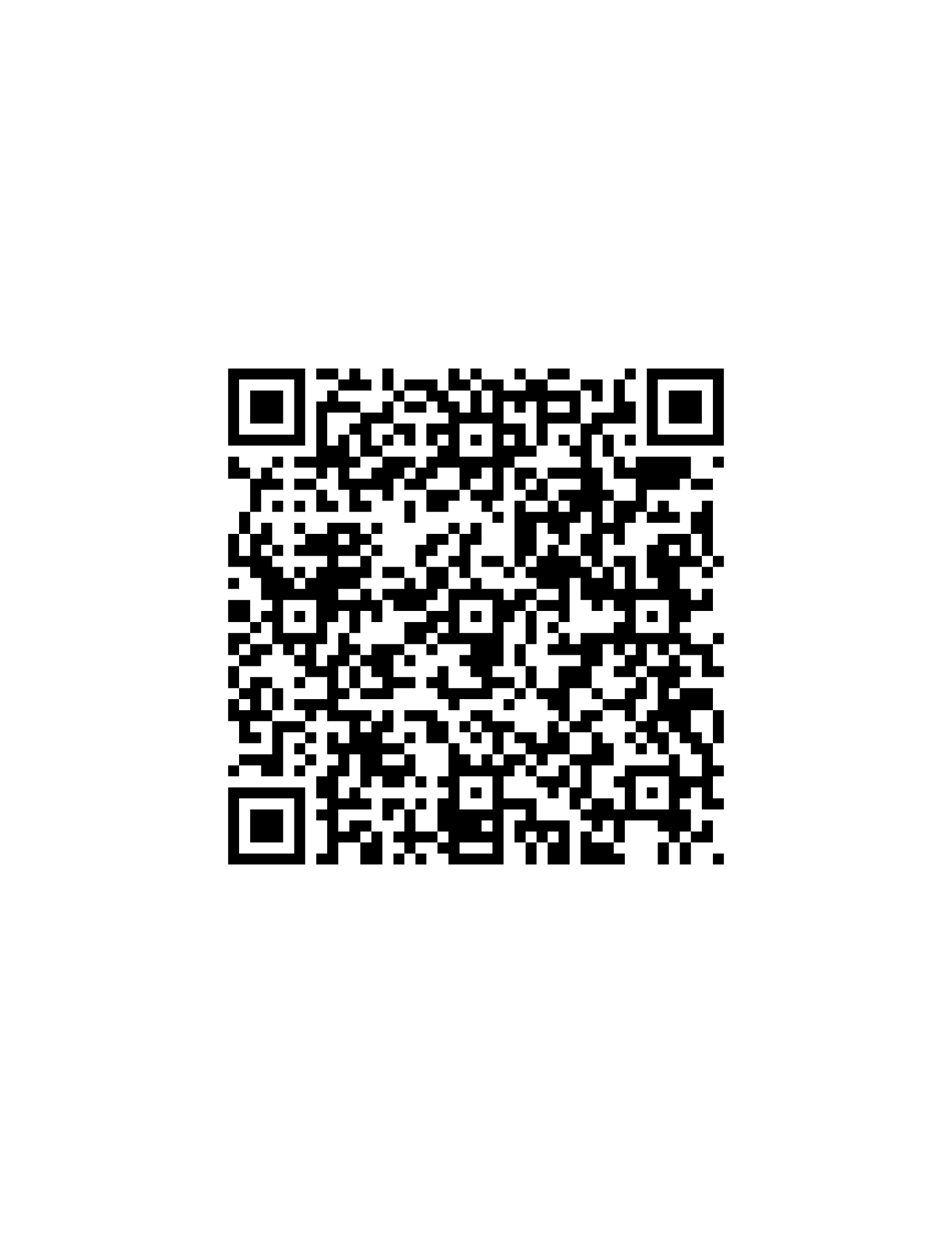 Developing new office & General Assembly expectationsVice President Senate SpeakerDirector of Equity & Multicultural AffairsDirector of Governmental AffairsDirector of Student Life & FacilitiesUnfinished BusinessNew BusinessESC Lipsync battle ExpensesReports of AdvisorAnnouncementsOrientation Leader Application. Job Code: 5977Sign in Pro on SB 5999Akwaaba Night Feb. 3rd 5-7pm2nd Harvest Food Drive Feb. 7th 11-3pmSpring event ideas? Let me know so I can put it in hype! Public CommentAdjournment: 